ПАСПОРТдорожной безопасности образовательной организации (т и п о в о й)МБОУ «ООШ с. Девлатби-Хутор Ножай-Юртовского муниципального района ЧР,(наименование образовательной организации)2014 годОбщие сведенияМуниципальное бюджетное образовательное учреждение «Основная образовательная шкорла с. Девлатби-Хутор Ножай-Юртовского муниципльного района»Тип образовательной организации «Основная общеобразовательная школаЮридический адрес: 366242, с. Девлатби-Хутор ул. А-Х Кадырова 31, Ножай-Юртовский район ЧР.Фактический адрес: 366242, с. Девлатби-Хутор ул. А-Х Кадырова 31, Ножай- Юртовский район ЧРРуководители образовательной организации:Директор (заведующий) Махматханова Дагман Алмаевна	89288977544Заместитель директора(фамилия, имя, отчество)	(телефон)по учебной работе	Элбиев Товла Алмаевич 		Заместитель директора(фамилия, имя, отчество)	(телефон)по воспитательной работе  Алиева Совнат Билаловна	89287409054(фамилия, имя, отчество)	(телефон)Ответственные работники муниципального органаобразования	 	   	(должность)	(фамилия, имя, отчество)Ответственные от(телефон)Госавтоинспекции	 	   	(должность)	(фамилия, имя, отчество)(должность)	(фамилия, имя, отчество)(телефон)Ответственные работникиза мероприятия по профилактикедетского травматизма	 	   	(должность)	(фамилия, имя, отчество) 	_(телефон)Руководитель или ответственный работник дорожно-эксплуатационной организации, осуществляющейсодержание улично-дорожной сети (УДС)(фамилия, имя, отчество)	(телефон)Руководитель или ответственный работник дорожно-эксплуатационной организации, осуществляющейсодержание технических средств организации дорожногодвижения (ТСОДД)*	 	  	(фамилия, имя, отчество)	(телефон)Количество обучающихся (учащихся, воспитанников)	- 27 Наличие уголка по БДД в коридоре(если имеется, указать место расположения)Наличие класса по БДД 	нет(если имеется, указать место расположения)Наличие автогородка (площадки) по БДД 	нетНаличие автобуса в образовательной организации 	нет(при наличии автобуса)Владелец автобуса 	нет(ОО, муниципальное образование и др.)Время занятий в образовательной организации:1-ая смена: 	час. 		мин. – 	час. 	мин. (период) 2-ая смена: 	час. 	мин.  – 	час. 	мин. (период)внеклассные занятия: 	час. 	мин. – 	час. 	мин. (период)Телефоны оперативных служб:Дорожно-эксплуатационные организации, осуществляющие содержание УДС и ТСОДД, несут ответственность в соответствии с законодательством Российской Федерации (Федеральный закон	«О безопасности дорожного движения» от 10 декабря 1995 г. № 196-ФЗ, Кодекс Российской Федерации об административных правонарушениях, Гражданский кодекс Российской Федерации)План – схема школыДиректор	Т.А.Элбиев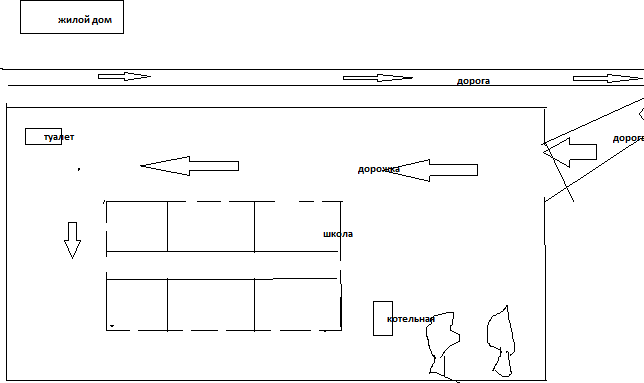 Приложение 2«СОГЛАСОВАНО»(Администрация органа местного самоуправления)дата	подпись	ФИО«СОГЛАСОВАНО»(Госавтоинспекция муниципального образования)дата	подпись	ФИО«УТВЕРЖДАЮ»(Директор МБОУ «ООШ с.Девлатби-Хутор01.09.2019 г.Д.А.Махматханова)дата	подпись	ФИО